Управление образования муниципального образованияКрасноармейский районмуниципальное бюджетное учреждение дополнительного образованияцентр внешкольной работы станицы ПолтавскойВсероссийский педагогический фестиваль межпредметных проектовпо безопасности дорожного движенияНаименование проекта   «Дорожная азбука»Номинация                       «Внимание, дети!»(согласно Положению о Педагогическом фестивале)Автор: Конова Ирина Ивановна,Педагог дополнительного образованияОрганизация: МБУ ДО ЦВР ст. Полтавской, Красноармейский район, Краснодарский крайст. Полтавская, 2023 годПриложение 1Модель ступенчатой интеграции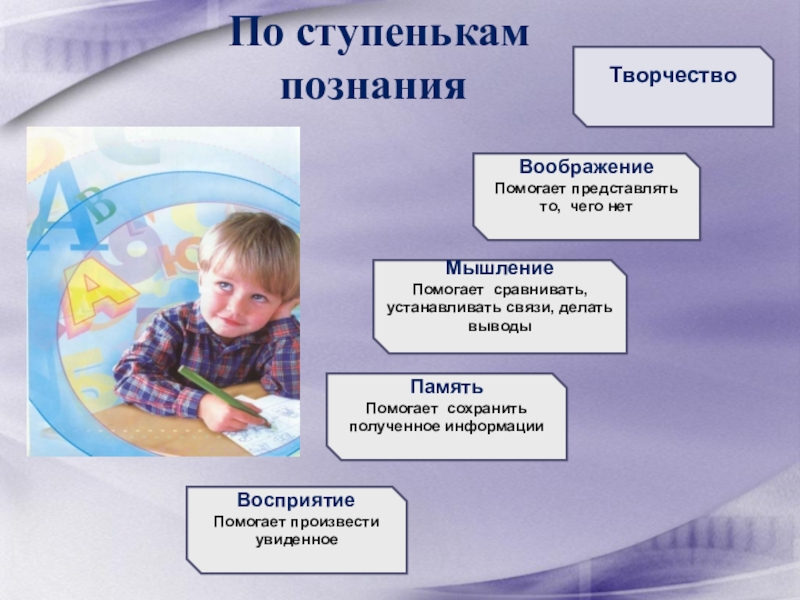 Приложение 2 Оценочные материалыДиагностическое обследование знаний, умений, навыков по ПДД проводилось два раза (декабрь, май), с целью фиксирования достижений учащегося, отслеживания определенных итоговых результатов его развития.Показатели качества знаний выявлялись путем определения уровня усвоения знаний (высокий, средний, низкий) высокий – 3 балла;средний – 2 балла;низкий – 1 балл.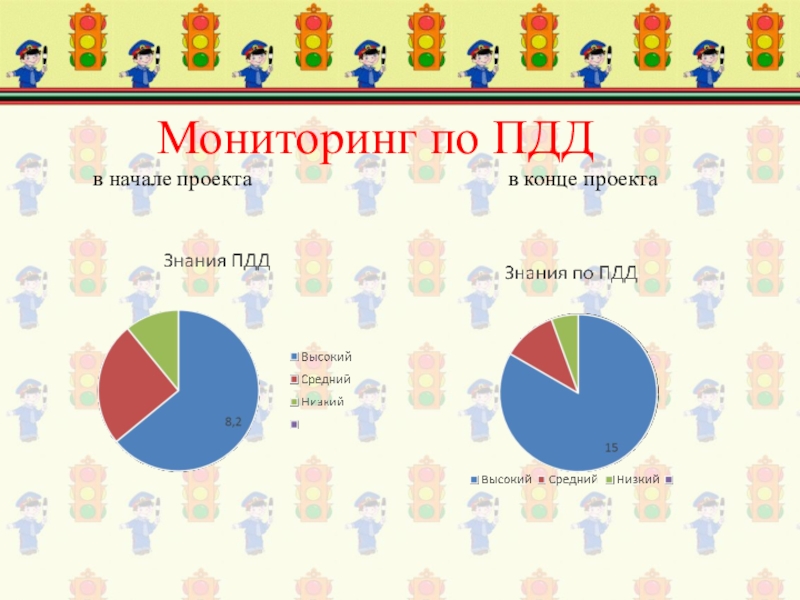 Приложение 3Тест для родителей «Дети на дороге!»Ребенок подошел к дороге и находится в отдалении от безопасного места для перехода проезжей. Как поступит он в этой ситуации:А) пройдет на ближайший пешеходный переход или перекресток, если даже ему предстоит отклониться от пути его направления, где перейдет дорогу;

Б) пропустит основной поток машин, движущихся по проезжей части, и быстро перейдет дорогу.

Ребенок перед пешеходным переходом:

А) прежде чем выйти на проезжую часть, убедится, что машины уступают ему дорогу или находятся на безопасном расстоянии от пешеходного перехода;

Б) уверенно выйдет на проезжую часть, справедливо считая этот участок безопасным и специально предназначенным для пешеходов.

Ребенок на перекрестке, регулируемом светофором:

А) перейдет дорогу на зеленый сигнал светофора, разрешающий переход проезжей части, только после того как убедится. Что транспортные средства уступают дорогу пешеходам;

Б) перейдет проезжую часть на любой сигнал светофора в случае отсутствия движущихся машин.

Что для вашего ребенка означает словосочетание «культура поведения на дороге»:

А) человек должен быть культурным всегда, везде и во всем, в том числе и на дороге с другими участниками дорожного движения;

Б) в некоторых случаях, например, на дороге, культура поведения совершенно неуместна.

Подведем итоги.

  Преобладает количество ответов А: ваш ребенок внимателен, предусмотрителен, пунктуален и хорошо воспитан.вы можете не беспокоиться за его самостоятельные прогулки по улицам города, для него, самый короткий путь – безопасный.
  Одинаковое количество ответов А и Б: ваш ребенок хорошо знает как себя вести на дорогах, но отсутствие самодисциплины может привести к необдуманным поступкам. Вам следует обратить внимание ребенка на серьезность последствий таких действий, научить экономить расстояние и время, не подвергая опасности собственную жизнь.

Преобладает количество ответов Б: ваш ребенок не знаком с правилами безопасного поведения на дорогах или излишне самоуверен. Отнеситесь серьезно к данной проблеме и не дайте возможности своему ребенку совершить непоправимые ошибки.Список использованной литературыА. Рыбин, М. Маслов. Обучение правилам дорожного движения. - М, «Просвещение», 2008Газета «Добрая дорога детства»Г.Н. Шевченко. Основы безопасности жизнедеятельности. Волглград, 2003 г.Е.А. Воронова. Красный. Жёлтый. Зелёный! ПДД во внешкольной работе. - Ростов н/Д, 2009Е. Козловская, С. Козловский. Дорожная безопасность: обучение и воспитание младшего школьника. – М, Третий Рим, 2002Изучение правил дорожного движения. - Вологда, 2008 Три сигнала светофора. Дидактические игры, викторины. М: Просвещение, 1998 г.Князева Р.А. 100 задач по ПДД. М: Педагогика,1997 г.Методические рекомендации по профилактике детского дорожно—транспортного травматизма. - Вологда, 2004Обучение детей и подростков правилам дорожного движения. – Вологда,«Эпатаж», 2010 О.Ю. Старцева. Школа дорожных наук: Профилактика детского дорожно-транспортного травматизма. – М.: ТЦ Сфера, 2008 Правила дорожные знать каждому положено. Познавательные игры с дошколятами и школьниками. - Новосибирск, 2008  Профилактика и предупреждение детского дорожно-транспортного травматизма. Методические материалы. - Вологда, 2006 Рекомендательный материал по пропаганде правил дорожного движения. – Вологда, 1988 С.И. Эйгель. Словарь дорожных знаков. – М., Эксмо-Пресс, 2008Название проекта«Дорожная азбука»«Дорожная азбука»Номинация«Педагогический межпредметный проект по безопасности дорожного движения»«Педагогический межпредметный проект по безопасности дорожного движения»КатегорияА-проект реализован и завершёнА-проект реализован и завершёнЦель проектаформирование у обучающихся устойчивых навыков безопасного поведения на улицах и дорогах. формирование у обучающихся устойчивых навыков безопасного поведения на улицах и дорогах. Задачи проектаОбразовательные:- повышать уровень знаний обучающихся по безопасности дорожного движения;- способствовать выработке навыков правильного поведения на улицах и дорогах;- способствовать развитию мотивации к проведению профилактической работы по ПДД.Личностные:	- воспитывать дисциплину и ответственность за свое поведение на дороге;- формировать навыки культуры поведения в транспорте;- формировать сознательное и ответственное отношение к собственной жизни и здоровью, к личной безопасности и безопасности окружающих.Метапредметные:- формировать устойчивый навык наблюдения в различных ситуациях дорожного движения;-развивать умение ориентироваться в дорожно - транспортной ситуации;- способствовать развитию у детей быстроты реакции, внимательности, наблюдательности, зрительного и слухового восприятия, логического мышления, находчивости.Образовательные:- повышать уровень знаний обучающихся по безопасности дорожного движения;- способствовать выработке навыков правильного поведения на улицах и дорогах;- способствовать развитию мотивации к проведению профилактической работы по ПДД.Личностные:	- воспитывать дисциплину и ответственность за свое поведение на дороге;- формировать навыки культуры поведения в транспорте;- формировать сознательное и ответственное отношение к собственной жизни и здоровью, к личной безопасности и безопасности окружающих.Метапредметные:- формировать устойчивый навык наблюдения в различных ситуациях дорожного движения;-развивать умение ориентироваться в дорожно - транспортной ситуации;- способствовать развитию у детей быстроты реакции, внимательности, наблюдательности, зрительного и слухового восприятия, логического мышления, находчивости.Целевая аудитория проектаДети с ОВЗ, возраст воспитанников 11-13 лет, воспитатели ГС(К)ОУ школы-интернат VIII вида, родители (законные представители).Дети с ОВЗ, возраст воспитанников 11-13 лет, воспитатели ГС(К)ОУ школы-интернат VIII вида, родители (законные представители).Межпредметные связи и интеграция содержания учебных предметов, предметных областей знаний, видов учебной, внеучебной, творческой деятельности обучающихся в структуре и процессе реализации педагогического проектаМежпредметные связи в обучении и воспитании – принцип реализации комплексного подхода, имеющий целью эффективную интеграцию содержания учебных предметов, программ внеурочной деятельности коррекционной школы и дополнительной общеразвивающей общеобразовательной программы «Дорожная азбука». Тактика обучения – состоит в интеграции образовательных областей (социально-коммуникативное развитие, познавательное развитие, художественно-эстетическое развитие, речевое развитие, физическое развитие), различных содержательных видов деятельности, которые осуществляется в проекте в заданной последовательности и определяется внутренней потребностью ребёнка в познании мира, чтобы иметь чёткий образ предмета на основе полной информации о нём. Заложенный в структуре проекта алгоритм, определяющий продвижение детей в процессе любой темы по ступеням познания: восприятие, память, мышление, воображение, творчество пробуждает у детей интерес к объекту познания и формирует о нём достаточно полные и яркие представления. Основной доминирующей особенностью проекта является интеграция, благодаря ей у ребёнка создаётся целостная картина мира, где всё находится в нерасторжимом единстве, а также с необходимостью наиболее полно задействовать оба полушария мозга, обеспечивающих полноценное развитие, так же стоит отметить, что ступени познания могут друг друга заменять и компенсировать, опираясь на сохранные анализаторы детей с ОВЗ. Проект можно совершенствовать, дополнять, видоизменять или использовать его отдельные элементы
(Приложение 1).Межпредметные связи в обучении и воспитании – принцип реализации комплексного подхода, имеющий целью эффективную интеграцию содержания учебных предметов, программ внеурочной деятельности коррекционной школы и дополнительной общеразвивающей общеобразовательной программы «Дорожная азбука». Тактика обучения – состоит в интеграции образовательных областей (социально-коммуникативное развитие, познавательное развитие, художественно-эстетическое развитие, речевое развитие, физическое развитие), различных содержательных видов деятельности, которые осуществляется в проекте в заданной последовательности и определяется внутренней потребностью ребёнка в познании мира, чтобы иметь чёткий образ предмета на основе полной информации о нём. Заложенный в структуре проекта алгоритм, определяющий продвижение детей в процессе любой темы по ступеням познания: восприятие, память, мышление, воображение, творчество пробуждает у детей интерес к объекту познания и формирует о нём достаточно полные и яркие представления. Основной доминирующей особенностью проекта является интеграция, благодаря ей у ребёнка создаётся целостная картина мира, где всё находится в нерасторжимом единстве, а также с необходимостью наиболее полно задействовать оба полушария мозга, обеспечивающих полноценное развитие, так же стоит отметить, что ступени познания могут друг друга заменять и компенсировать, опираясь на сохранные анализаторы детей с ОВЗ. Проект можно совершенствовать, дополнять, видоизменять или использовать его отдельные элементы
(Приложение 1).Аннотация (краткое содержание)Проект «Дорожная азбука» разработан для детей с ОВЗ VIII вида. Основанием для его разработки стал проект по повышению доступности дополнительного образования для детей с ОВЗ на территории Полтавского сельского поселения.Проект «Дорожная азбука» разработан в рамках общественной программы профилактики детского дорожно-транспортного травматизма «Безопасная дорога в школу», на основе методических рекомендаций для системы дополнительного образования детей. Проект нацелен на повышение культуры поведения всех участников дорожного движения и уменьшения травматизма, социализацию детей с особыми образовательными потребностями – детей с ОВЗ и детей-инвалидов.По статистическим данным у детей с ограниченными возможностями здоровья (ОВЗ), если сравнить с их нормотипичными ровесниками, очень высок риск попасть в дорожно-транспортное происшествие. Однако актуальность проблемы недооценивается, отсутствует комплексный подход к воспитанию транспортной культуры и навыков безопасного поведения, обучающихся с ОВЗ. Воспитанникам школы-интернат VIII вида не хватает знаний об окружающем мире, особенностях дорожного движения, осознания потенциальных угроз, у них нет опыта по реальному самостоятельному поведению на дороге. Отсюда повышенный риск детского дорожно-транспортного травматизма. Данные нарушения свидетельствуют об отсутствии у детей твердых практических навыков поведения на дорогах и, как следствие, – неумение юных участников дорожного движения ориентироваться в сложной дорожной обстановке. Особое внимание необходимо уделять детям с нарушением интеллекта. Им очень трудно дается и обучение, и воспитание, и развитие, и тем более социализация. Нарушены не только различные важные виды деятельности, понимание окружающей действительности, и даже самоощущение себя, – нарушена детская жизнь. Нередко, ребенок с нарушением интеллекта не может сам себя обслужить, одеться, причесаться, понять какое действие нужно выполнить в данный момент. Такой маленький гражданин подвержен еще большей опасность со стороны окружающей среды и социума.Детям с нарушением интеллекта необходимо еще больше давать знаний по правилам дорожного движения, и еще больше требовать их неукоснительное выполнение. Данный проект направлен на формирование у детей и подростков с ОВЗ культуры поведения на дорогах, гражданской ответственности и правового самосознания, отношения к своей жизни и к жизни окружающих как к ценности, к активной адаптации во всевозрастающем процессе автомобилизации страны.Учреждения дополнительного образования образовательные могут стать центрами последовательного, системного, интегрированного формирования транспортной культуры для таких детей. Безусловно, при организации деятельности следует учитывать специфику психологии и нозологического статуса целевой аудитории, объективные трудности её приобщения к основам транспортной культуры. К примеру, эффективный приём через подражание не работает. То есть, формирование навыков детей с ОВЗ проходит по другому алгоритму. Недостаточно просто рассказать об угрозах на дорогах, следует вести целенаправленное, интегрированное обучение, с привлечением родителей, чтобы полученные знания были усвоены, а воспитанникам стал доступен ряд рациональных способов по ориентированию в критической ситуации, принятию решений. Дети с ОВЗ лучше воспринимают информацию, если будут задействованы сохранные анализаторы. Стоит понимать, что навык безопасного поведения закрепляется у них позже, чем у ровесников без проблем со здоровьем, им сложнее даются волевые усилия и запоминание простейших правил и знаков ПДД. Кроме того, их нелегко приучить к выполнению социальных норм, дисциплинированности. Они не умеют применять на деле полученные знания, оценить и контролировать критическую ситуацию. Их опыт должен строиться на рекомендациях педагога.Всю работу, предшествующую созданию проекта по ознакомлению детей с ОВЗ среднего школьного возраста с правилами дорожного движения, можно разделить на несколько этапов:1. Анализ семейного воспитания по данному вопросу (индивидуальные беседы и тестирование родителей). (см. Приложение 3);2. Уточнение представлений детей о правилах дорожного движения, т.е. их личный опыт, на который можно опереться (проведение первичной диагностики) (см. Приложение 1);3. Изучение литературных источников по вопросам ознакомления детей с правилами дорожного движения.Проект составлен по трем основным видам деятельности: обучение детей происходит на основе современных педагогических технологий теоретическим знаниям: правилам дорожного движения и безопасного поведения на улице;творческие работы обучающихся (изучение тематических иллюстраций, плакатов, слайдов и выполнение креативных заданий, развивающих их познавательные способности, необходимые им для правильной и безопасной ориентации в дорожной среде); практическая отработка координации движений, двигательных умений и навыков безопасного поведения на улицах, дорогах и в транспорте с использованием для этого комплекса игр (сюжетные, ролевые, игры по правилам и др.) и специальных упражнений (вводные, групповые, индивидуальные).Совместная деятельность с детьми с ОВЗ в данном проекте включает четыре блока:1. Улица полна неожиданностей.2. Дорожные знаки.3. Опасные ситуации на дорогах.4. Дорожный этикет.Реализация каждого блока построена на интеграции пяти образовательных областей: социально-коммуникативное развитие, познавательное развитие, художественно-эстетическое развитее, речевое развитие, физическое развитие и предполагает выполнение ступенчатого алгоритма: 1. Восприятие 2. Память 3. Мышление 4. Воображение 5. ТворчествоПроект «Дорожная азбука» имеет цель не механическое заучивание ПДД, а формирование и развитие познавательной деятельности, ориентированной на понимание опасности и безопасности. Занятия проводятся в доступной и стимулирующей развитие интереса форме. На каждом занятии присутствует элемент игры. Игровые технологии, применяемые в реализации проекта, дают возможность включиться ребенку в практическую деятельность, в условиях ситуаций, направленных на воссоздание и усвоение опыта безопасного поведения на дорогах и улицах, в котором складывается и совершенствуется самоуправление поведением.В рамках проекта для расширения и закрепления знаний проводились экскурсии, целевые прогулки, наблюдения, беседы, чтение художественной литературы, просмотры мультфильмов по ПДД, игры на площадке, разыгрывание дорожных ситуаций, были созданы фотоальбомы, стенгазеты, книжки-малышки, провелись акции, работала агитбригада «Безопасная дорога».Важное значение в реализации проекта имеет взаимодействие с родителями воспитанников. Пример родителей – один из основных факторов успешного воспитания у детей навыков безопасного поведения на улице. Одно неправильное действие родителей на глазах у ребенка или вместе с ним могут перечеркнуть все словесные предостережения. Поэтому с родителями проводилась просветительская деятельность, был разработан ряд мероприятий для родителей и совместных для родителей и детей.Работа с родителями включила следующие мероприятия: изготовление стендов с наглядной информацией, заочные и очные консультации, тестирование.Проект «Дорожная азбука» разработан для детей с ОВЗ VIII вида. Основанием для его разработки стал проект по повышению доступности дополнительного образования для детей с ОВЗ на территории Полтавского сельского поселения.Проект «Дорожная азбука» разработан в рамках общественной программы профилактики детского дорожно-транспортного травматизма «Безопасная дорога в школу», на основе методических рекомендаций для системы дополнительного образования детей. Проект нацелен на повышение культуры поведения всех участников дорожного движения и уменьшения травматизма, социализацию детей с особыми образовательными потребностями – детей с ОВЗ и детей-инвалидов.По статистическим данным у детей с ограниченными возможностями здоровья (ОВЗ), если сравнить с их нормотипичными ровесниками, очень высок риск попасть в дорожно-транспортное происшествие. Однако актуальность проблемы недооценивается, отсутствует комплексный подход к воспитанию транспортной культуры и навыков безопасного поведения, обучающихся с ОВЗ. Воспитанникам школы-интернат VIII вида не хватает знаний об окружающем мире, особенностях дорожного движения, осознания потенциальных угроз, у них нет опыта по реальному самостоятельному поведению на дороге. Отсюда повышенный риск детского дорожно-транспортного травматизма. Данные нарушения свидетельствуют об отсутствии у детей твердых практических навыков поведения на дорогах и, как следствие, – неумение юных участников дорожного движения ориентироваться в сложной дорожной обстановке. Особое внимание необходимо уделять детям с нарушением интеллекта. Им очень трудно дается и обучение, и воспитание, и развитие, и тем более социализация. Нарушены не только различные важные виды деятельности, понимание окружающей действительности, и даже самоощущение себя, – нарушена детская жизнь. Нередко, ребенок с нарушением интеллекта не может сам себя обслужить, одеться, причесаться, понять какое действие нужно выполнить в данный момент. Такой маленький гражданин подвержен еще большей опасность со стороны окружающей среды и социума.Детям с нарушением интеллекта необходимо еще больше давать знаний по правилам дорожного движения, и еще больше требовать их неукоснительное выполнение. Данный проект направлен на формирование у детей и подростков с ОВЗ культуры поведения на дорогах, гражданской ответственности и правового самосознания, отношения к своей жизни и к жизни окружающих как к ценности, к активной адаптации во всевозрастающем процессе автомобилизации страны.Учреждения дополнительного образования образовательные могут стать центрами последовательного, системного, интегрированного формирования транспортной культуры для таких детей. Безусловно, при организации деятельности следует учитывать специфику психологии и нозологического статуса целевой аудитории, объективные трудности её приобщения к основам транспортной культуры. К примеру, эффективный приём через подражание не работает. То есть, формирование навыков детей с ОВЗ проходит по другому алгоритму. Недостаточно просто рассказать об угрозах на дорогах, следует вести целенаправленное, интегрированное обучение, с привлечением родителей, чтобы полученные знания были усвоены, а воспитанникам стал доступен ряд рациональных способов по ориентированию в критической ситуации, принятию решений. Дети с ОВЗ лучше воспринимают информацию, если будут задействованы сохранные анализаторы. Стоит понимать, что навык безопасного поведения закрепляется у них позже, чем у ровесников без проблем со здоровьем, им сложнее даются волевые усилия и запоминание простейших правил и знаков ПДД. Кроме того, их нелегко приучить к выполнению социальных норм, дисциплинированности. Они не умеют применять на деле полученные знания, оценить и контролировать критическую ситуацию. Их опыт должен строиться на рекомендациях педагога.Всю работу, предшествующую созданию проекта по ознакомлению детей с ОВЗ среднего школьного возраста с правилами дорожного движения, можно разделить на несколько этапов:1. Анализ семейного воспитания по данному вопросу (индивидуальные беседы и тестирование родителей). (см. Приложение 3);2. Уточнение представлений детей о правилах дорожного движения, т.е. их личный опыт, на который можно опереться (проведение первичной диагностики) (см. Приложение 1);3. Изучение литературных источников по вопросам ознакомления детей с правилами дорожного движения.Проект составлен по трем основным видам деятельности: обучение детей происходит на основе современных педагогических технологий теоретическим знаниям: правилам дорожного движения и безопасного поведения на улице;творческие работы обучающихся (изучение тематических иллюстраций, плакатов, слайдов и выполнение креативных заданий, развивающих их познавательные способности, необходимые им для правильной и безопасной ориентации в дорожной среде); практическая отработка координации движений, двигательных умений и навыков безопасного поведения на улицах, дорогах и в транспорте с использованием для этого комплекса игр (сюжетные, ролевые, игры по правилам и др.) и специальных упражнений (вводные, групповые, индивидуальные).Совместная деятельность с детьми с ОВЗ в данном проекте включает четыре блока:1. Улица полна неожиданностей.2. Дорожные знаки.3. Опасные ситуации на дорогах.4. Дорожный этикет.Реализация каждого блока построена на интеграции пяти образовательных областей: социально-коммуникативное развитие, познавательное развитие, художественно-эстетическое развитее, речевое развитие, физическое развитие и предполагает выполнение ступенчатого алгоритма: 1. Восприятие 2. Память 3. Мышление 4. Воображение 5. ТворчествоПроект «Дорожная азбука» имеет цель не механическое заучивание ПДД, а формирование и развитие познавательной деятельности, ориентированной на понимание опасности и безопасности. Занятия проводятся в доступной и стимулирующей развитие интереса форме. На каждом занятии присутствует элемент игры. Игровые технологии, применяемые в реализации проекта, дают возможность включиться ребенку в практическую деятельность, в условиях ситуаций, направленных на воссоздание и усвоение опыта безопасного поведения на дорогах и улицах, в котором складывается и совершенствуется самоуправление поведением.В рамках проекта для расширения и закрепления знаний проводились экскурсии, целевые прогулки, наблюдения, беседы, чтение художественной литературы, просмотры мультфильмов по ПДД, игры на площадке, разыгрывание дорожных ситуаций, были созданы фотоальбомы, стенгазеты, книжки-малышки, провелись акции, работала агитбригада «Безопасная дорога».Важное значение в реализации проекта имеет взаимодействие с родителями воспитанников. Пример родителей – один из основных факторов успешного воспитания у детей навыков безопасного поведения на улице. Одно неправильное действие родителей на глазах у ребенка или вместе с ним могут перечеркнуть все словесные предостережения. Поэтому с родителями проводилась просветительская деятельность, был разработан ряд мероприятий для родителей и совместных для родителей и детей.Работа с родителями включила следующие мероприятия: изготовление стендов с наглядной информацией, заочные и очные консультации, тестирование.Планируемые результаты межпредметного проектаПроект поможет снизить риски опасных ситуаций в дорожно - транспортной среде, дети ежедневно будут применять навыки культурного, уверенного и безопасного поведения на улице.Планируемые результаты в работе с детьми:Образовательные:- повышен уровень знаний обучающихся по безопасности дорожного движения;- выработаны навыки правильного поведения на улицах и дорогах;-  развита мотивация к проведению профилактической работы по ПДД.Личностные:- воспитана дисциплина и ответственность за свое поведение на дороге;- сформированы навыки культуры поведения в транспорте;- сформировано сознательное и ответственное отношение к собственной жизни и здоровью, к личной безопасности и безопасности окружающих.Метапредметные результаты:- сформированы устойчивые навыки наблюдения в различных ситуациях дорожного движения. - развито умение ориентироваться в дорожно-транспортной ситуации;- у детей возросла быстрота реакции, внимательности, наблюдательности, зрительного и слухового восприятия, логического мышления, находчивости.Планируемые результаты в работе с родителями:- осознанная причастность к воспитанию личности безопасного типа;- расширены знания по теме «Безопасность дорожного движения»;- возросла ответственность за обеспечение безопасности своих детей;Проект поможет снизить риски опасных ситуаций в дорожно - транспортной среде, дети ежедневно будут применять навыки культурного, уверенного и безопасного поведения на улице.Планируемые результаты в работе с детьми:Образовательные:- повышен уровень знаний обучающихся по безопасности дорожного движения;- выработаны навыки правильного поведения на улицах и дорогах;-  развита мотивация к проведению профилактической работы по ПДД.Личностные:- воспитана дисциплина и ответственность за свое поведение на дороге;- сформированы навыки культуры поведения в транспорте;- сформировано сознательное и ответственное отношение к собственной жизни и здоровью, к личной безопасности и безопасности окружающих.Метапредметные результаты:- сформированы устойчивые навыки наблюдения в различных ситуациях дорожного движения. - развито умение ориентироваться в дорожно-транспортной ситуации;- у детей возросла быстрота реакции, внимательности, наблюдательности, зрительного и слухового восприятия, логического мышления, находчивости.Планируемые результаты в работе с родителями:- осознанная причастность к воспитанию личности безопасного типа;- расширены знания по теме «Безопасность дорожного движения»;- возросла ответственность за обеспечение безопасности своих детей;Этапы и сроки проектаЭтапы и сроки проектаЭтапы и сроки проектаЭтапСодержаниеСрокиПодготовительный1 этап – Подготовительный.(разработка проекта)- определение проблемы;- постановка цели, задач;- сбор информации, литературы;- диагностика знаний детей (Приложение 2);- тестирование родителей, опрос (Приложение 3);- написание проекта;- собрание для родителей тема: «Детский дорожно-транспортный травматизм»;- размещение информации на информационных стендах, в уголках ПДД;- пополнение развивающей среды (Дидактические игры по ПДД, картотека игр по ПДД, светоотражающие элементы, жезлы, жилетки, пешеходная дорожка, раскраски, пазлы по ПДД, аудиофайлы. Плакаты по ПДД, подбор книг по ПДД).05.09.2022 - 14.10.2022Основной2 этап – Основной.Основной этап включает в себя работу по четырём блокам. Темы блока: 1. Улица полна неожиданностей.2. Дорожные знаки.3. Опасные ситуации на дорогах.4. Дорожный этикет.Работа в каждом блоке основана на интеграции образовательных областей: социально-коммуникативное развитие, познавательное развитие, художественно-эстетическое развитие, речевое развитие, физическое развитие. Каждый блок педагог может дополнить исходя из интересов обучающихся и учитывая возрастные особенности детей, чтобы максимально раскрывался потенциал каждого ребёнка.Блок – «Улица полна неожиданностей»Цель: познакомить детей с функцией дороги. Дать понятие ПДД. Теория: Понятие «дорога». Функция дороги. Понятие «опасные ситуации на дороге».Практика: Подвижные игры по ПДД, развивающие у учащихся координацию, внимание, наблюдательность, - качества, необходимые для безопасного поведения на улице; викторина «Счастливый случай».Блок – «Дорожные знаки» Цель: познакомить детей с функциейТеория: Сигналы регулирования дорожного движения. Дорожные знаки. Функция дорожных знаков. Предупреждающие знаки. Запрещающие знаки. Знаки особого предписания и знаки сервиса. Практика: Освоение знаний и навыков по ПДД, развитие умения видеть и сравнить дорожные знаки, классифицировать их.Блок – «Опасные ситуации на дороге»Цель: Освоение навыков безопасного поведения на дороге.Теория: Понятие правила дорожного движения. Где можно и где нельзя играть. Понятие перекресток. Функции перекрестка. Особенности движения по мокрой и скользкой дороге. Понятие «пассажир». Правила поведения в транспорте. Практика: Освоение навыков безопасного поведения на дороге. Заседание Клуба внимательных пешеходов. Игра «Про разметку на дороге». Блок – «Дорожный этикет»Цель: воспитание чувства ответственности у учащихся за личную безопасность.Теория:  Понятие транспорт.  Деление машин по назначению. Практика: воспитание чувства ответственности у учащихся за личную безопасность, ценностного отношения к своему здоровью и жизни.Подготовка к празднику «Мы знаем правила дорожного движения». Заседание клуба внимательных пешеходов. Тест по ПДД. 14.10.2022 - 28.04.202314.10.2022 - 28.12.202209.01.2023-28.02.202301.03.2023-14.04.202317.04.2023-19.05.2023Заключительный3 этап – Заключительный- диагностика знаний детей по ПДД (итоговая) Приложение 2);- круглый стол с родителями «Подведение итогов»;- выставка «Вместе за дорожную безопасность» (книжки-малышки и фотоальбомы).22.05.2023 - 25.05.2023Ресурсы проекта (по видам: материальные, информационные, интеллектуальные, организационные)Материальные:Уголок по правилам дорожного движения.Выносные макеты: транспортных средств, дороги, дорожных знаков, светофора. Костюм дпс, фликеры, жезл.Картотеки, методические и дидактические пособия.Информационные:папки-передвижки;буклеты;памятки;презентации;конспекты занятий;методические разработки.Организационные:участие в конкурсе по ПДД;проведение мероприятий;работа по управлению деятельностью участников проекта.Материальные:Уголок по правилам дорожного движения.Выносные макеты: транспортных средств, дороги, дорожных знаков, светофора. Костюм дпс, фликеры, жезл.Картотеки, методические и дидактические пособия.Информационные:папки-передвижки;буклеты;памятки;презентации;конспекты занятий;методические разработки.Организационные:участие в конкурсе по ПДД;проведение мероприятий;работа по управлению деятельностью участников проекта.Результаты проекта, индикаторы и показатели в соответствии с целью и задачами проектаПроект реализован на базе ГС(К)ОУ школа-интернат VIII вида для воспитанников 11-13 лет.В группе созданы условия для организации деятельности по безопасности жизни детей.Разработанный план работы по профилактике детского дорожно-транспортного травматизма педагога дополнительного образования с детьми и педагогами школы-интернат успешно выполнен. Поставленная цель: формирование у обучающихся устойчивых навыков безопасного поведения на улицах и дорогах - выполнена. Поставленные задачи достигнуты.Проведённый мониторинг при реализации данного проекта показал, что у детей сформировались необходимые знания и навыки безопасного поведения на улицах и дорогах (Приложение 2):- сформированы устойчивые навыки наблюдения в различных ситуациях дорожного движения;- развито умение ориентироваться в дорожно-транспортной ситуации;- у детей возросла быстрота реакции, внимательности, наблюдательности, зрительного и слухового восприятия, логического мышления, находчивости.Проект реализован на базе ГС(К)ОУ школа-интернат VIII вида для воспитанников 11-13 лет.В группе созданы условия для организации деятельности по безопасности жизни детей.Разработанный план работы по профилактике детского дорожно-транспортного травматизма педагога дополнительного образования с детьми и педагогами школы-интернат успешно выполнен. Поставленная цель: формирование у обучающихся устойчивых навыков безопасного поведения на улицах и дорогах - выполнена. Поставленные задачи достигнуты.Проведённый мониторинг при реализации данного проекта показал, что у детей сформировались необходимые знания и навыки безопасного поведения на улицах и дорогах (Приложение 2):- сформированы устойчивые навыки наблюдения в различных ситуациях дорожного движения;- развито умение ориентироваться в дорожно-транспортной ситуации;- у детей возросла быстрота реакции, внимательности, наблюдательности, зрительного и слухового восприятия, логического мышления, находчивости.Методы, приемы, средства оценки результативности проектаМониторинг, анкетирование, беседы, консультации, использование информационного стенда для родителей в уголке по ПДД - наглядная пропаганда, информирование родителей через социальную сеть ВК; круглый стол-собрание родителей; игровые образовательные, проблемные ситуации с детьми; занятие, акции, агитбригада «Безопасная дорога»; сотворчество взрослых и детей.Мониторинг, анкетирование, беседы, консультации, использование информационного стенда для родителей в уголке по ПДД - наглядная пропаганда, информирование родителей через социальную сеть ВК; круглый стол-собрание родителей; игровые образовательные, проблемные ситуации с детьми; занятие, акции, агитбригада «Безопасная дорога»; сотворчество взрослых и детей.Риски и ограничения по достижению целей проектаНедостаточная заинтересованность детей и родителей в теме проекта.Недостаточная заинтересованность детей и родителей в теме проекта.ПриложенияПерспективы развития проекта, в том числе в онлайн форматеРазработанный проект раскрывает не только многоаспектную проблему приобщения детей с ОВЗ к основам транспортной культуры, но и показывает важность разработки личного образовательного контента с учётом уровня здоровья, интеллектуального развития каждого ребёнка. Реализация данного проекта позволяет развивать инклюзивность в дополнительном образовании и уделять особое внимание адаптации и социализации детей с ОВЗ в социуме на примере формирования культуры поведения на дорогах.При этом разработанный проект поможет способствовать адаптации детей с ОВЗ только при постоянной и целенаправленной деятельности педагогов с учётом реализации межпредметного аспекта в образовательной деятельности. Это говорит о том, что педагог, который работает с детьми, должен обеспечивать формирование, в частности культуры поведения на дорогах, в рамках каждого занятия в целях создания единой картины восприятия и усвоения правил дорожного движения детьми. Безусловно, важно отметить то, что особый уровень развития детей с ОВЗ определяет необходимость интеграции совместной деятельности педагога ДО, учителей школы, детей и родителей для возможности достижения максимальной эффективности в ходе реализации проекта.Разработка и реализация таких проектов на локальном уровне в совокупности позволяет повышать качество дополнительного образования в целом на уровне государства и реализовывать развитие инклюзивной среды.В дальнейшем важно продолжить работу по данной теме проекта, так как она актуальна, при этом проект можно совершенствовать, дополнять, видоизменять и использовать его отдельные элементы. Заложенная в структуре проекта модель ступенчатой интеграции, (Приложение 1) определяющая продвижение детей в процессе любой темы по ступеням познания и создаёт благоприятную основу для развития ребёнка и поможет детям полноценно усваивать знания, формируя целостную картину мира.Разработанный проект раскрывает не только многоаспектную проблему приобщения детей с ОВЗ к основам транспортной культуры, но и показывает важность разработки личного образовательного контента с учётом уровня здоровья, интеллектуального развития каждого ребёнка. Реализация данного проекта позволяет развивать инклюзивность в дополнительном образовании и уделять особое внимание адаптации и социализации детей с ОВЗ в социуме на примере формирования культуры поведения на дорогах.При этом разработанный проект поможет способствовать адаптации детей с ОВЗ только при постоянной и целенаправленной деятельности педагогов с учётом реализации межпредметного аспекта в образовательной деятельности. Это говорит о том, что педагог, который работает с детьми, должен обеспечивать формирование, в частности культуры поведения на дорогах, в рамках каждого занятия в целях создания единой картины восприятия и усвоения правил дорожного движения детьми. Безусловно, важно отметить то, что особый уровень развития детей с ОВЗ определяет необходимость интеграции совместной деятельности педагога ДО, учителей школы, детей и родителей для возможности достижения максимальной эффективности в ходе реализации проекта.Разработка и реализация таких проектов на локальном уровне в совокупности позволяет повышать качество дополнительного образования в целом на уровне государства и реализовывать развитие инклюзивной среды.В дальнейшем важно продолжить работу по данной теме проекта, так как она актуальна, при этом проект можно совершенствовать, дополнять, видоизменять и использовать его отдельные элементы. Заложенная в структуре проекта модель ступенчатой интеграции, (Приложение 1) определяющая продвижение детей в процессе любой темы по ступеням познания и создаёт благоприятную основу для развития ребёнка и поможет детям полноценно усваивать знания, формируя целостную картину мира.Цифровые следы проектаПаспорт проекта размещён на сайте МБУ ДО ЦВР ст. Полтавской.  Паспорт проекта размещён на сайте МБУ ДО ЦВР ст. Полтавской.  